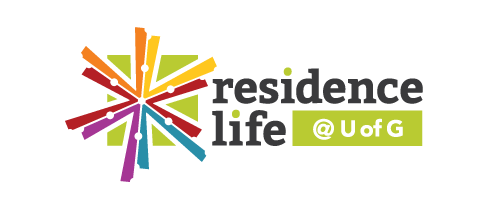 Fire Safety Self-Administered Assignment In this assignment, you will be engaging with a variety of media sources covering fire related incidents.  To promote your understanding of fire safety, you will then have the opportunity to answer a variety of questions based on this media.  To complete this assignment, you must have access to the internet.  As you work, feel free to explore beyond the sources that have been provided and create an educational experience that will meet your individual interests. If you happen to find any interesting links that were not mentioned here, please share them at the end of the assignment.How to do the assignment:There are three parts to this assignment, all of which must be completed.  Work through the assignment at your own pace, taking time to explore the links provided, if you so wish.  However, it is expected that this assignment can be completed in just over an hour. When you have completed the assignment please send it to the Community Standards Assistant at rezrules@uoguelph.ca for review and approval. Part 1: Know Fire!Check out the knowfire.ca website: www.knowfire.ca.  Watch three of the videos and surf the site in order to answer the following questions. (Minimum of 250 words)What were the three videos you watched about? What were your initial reactions to the short videos?What did you learn from these videos about the importance of fire safety in residence?Part 2: Fire Prevention at the University of GuelphGo to https://www.uoguelph.ca/fire/campus-fire-safety/residence.  What are five things that you can do to promote fire safety in residence?Go to https://www.uoguelph.ca/fire/campus-fire-safety/what-do-if-you-discover-fire.  What are the seven steps you should follow if you discover a fire?  Also, when is it safe to reenter a building after a fire alarm? Part 3: Final ThoughtsDescribe the impact that this assignment has had on your views on fire safety and residence rules regarding fire violations.  If it has not had an impact on you, describe why not. (Minimum 100 words)Based on what you learned during this assignment, what information regarding fire safety would you pass on to other students? (Minimum 100 words)On your own, search for interesting links discussing fire safety, either in general or in a residence setting. Please share one link and discuss why you have selected it. (Minimum 100 words)